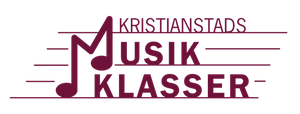 Protokoll Styrelsemöte 240328  18.00 SpegelsalenNärvarande: Emma Andersson, Sara Hedlund, Britt Haurum, Helene Gustavsson, Emma Niklasson, Frida Olsson, Cecilia Modig, Erik Strandh, 1. Öppnande 2. Komplettering och fastställande av dagordning3. Val av justeringspersoner
Frida Olsson och Britt Haurum4. Föregående protokollLista med arbetsuppgifter från avgående ordförande och kassör.5. Vårkonsert
Planscher ska delas ut och sättas upp.
Frida kollar om någon kan lägga den digitalt på Bibliotekets digitala reklamplatser. Om det inte går så meddelas Erik.
Konserten: 1 timme 20 min
Biljettpris: 150 kr varav 25 kr serviceavgift.

7:orna är ansvariga för vårkonserten vad gäller transporter och städ.
Arbetsuppgifter är scenvakter och städ.6. Luciakonsert 2024
Datumen är bokade 2-4 dec7. Musikklassernas/skolledarnas punkt
Rekryteringarna är avslutade och antagningen är på gång.
9:ornas musikal är avslutad och den gick mycket bra!8. Ekonomi
Ekonomin ser bra ut.9. Sponsring och stiftelser
Frida har träffat Jocke och Todde för att diskutera vad som kan behövas för att ge aulan och instrumenten ett lyft. Ljusrigg, mikrofoner och medhörning kom på tal. De ska skicka en lista till Frida. Frida ansöker därefter löpande i de stiftelser och stipendier som passar.
Det som är viktigt är att styrelsen måste besluta hur och vem som äger sakerna. Det finns juridiska och försäkringsrelaterade frågor som behöver diskuteras.10. Nästa styrelsemöte
Tisdagen den 9:e april kl 17.00 i Spegelsalen.11. Övrigt
En ”att göra”-punkt ska läggas till på framtida protokoll för att säkerställa att saker blir gjorda.Organisera upp en teams-länk för möjlighet att medverka digitalt på möte. Frida kollar upp ur det kan funka.Återvinna musikklasströjor som vuxits ur.Britt är tröjansvarig för de som behöver ny tröja!Nyckeln till förrådet är styrelsens.12. Mötet avslutas